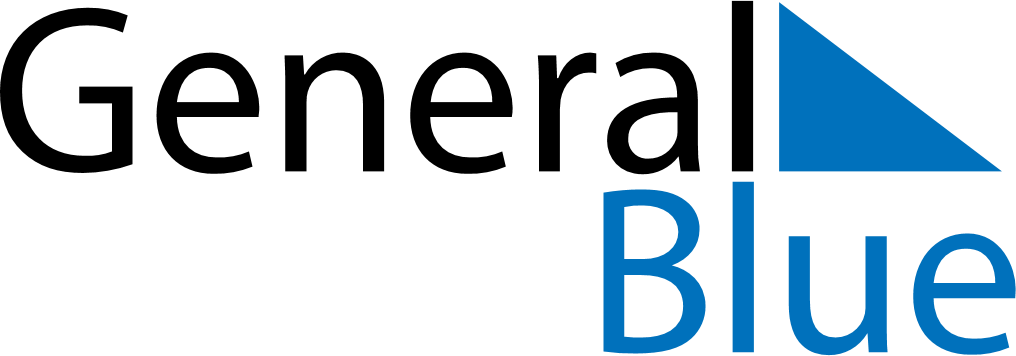 November 2018November 2018November 2018November 2018ColombiaColombiaColombiaSundayMondayTuesdayWednesdayThursdayFridayFridaySaturday1223456789910All Saints’ Day1112131415161617Independence of Cartagena181920212223232425262728293030